Особенности питания лиц пожилого и старческого возрастаСогласно возрастной классификации население старше 60 лет подразделяется на две возрастные группы: первая — 60-74 года, вторая — старше 74 лет.В питание людей пожилого возраста необходимо включать пищевые вещества, обладающие антисклеротическими и липотропными свойствами.В пищевой рацион необходимо включать продукты, богатые клетчаткой, с целью выведения лишнею холестерина и стимулирования перистальтики кишечника.Большое значение в питании лиц этой категории имеет обогащение рациона кисломолочными продуктами, важнейшей частью которых является молочная кислота, обладающая биологической активностью. Молочная кислота также тормозит развитие гнилостных и некоторых патогенных бактерий. С помощью кисломолочных продуктов возможно ограничить образование в кишечнике гнилостными микробами вредных веществ, участвующих в развитии атеросклероза.Потребность в пищевых веществахБелки. Для людей пожилого возраста в соответствии с физиологическими нормами потребностей в пище (1991 г.) количество белка для мужчин до 75 лет — 68 г, старше 75 лет — 61 г в сутки. Для женщин — соответственно 61 и 55 г. В пересчете на 1 кг массы тела потребность в белке составляет 1-1,3 г. Недопустимо включение избыточного количества белка, которое приводит к развитию атеросклероза и напряжению печени и почек.Жиры. В пищевом рационе лиц пожилого возраста рекомендуются маложирные молочные и рыбные продукты, а также морепродукты.Потребность в жирах людей старшего возраста соответствует 77 и 65 г для мужчин и 66 и 57 г для женщин. Доля жиров растительного происхождения должна быть не менее 30 % для обеспечения организма полиненасыщенными жирными кислотами. Включение в пищевой рацион олеиновой и линоленовой жирных кислот (оливкового масла, морепродуктов, льняного и конопляного масел) снижает вязкость крови, предупреждает тромбообразование, снижает риск сердечно-сосудистых заболеваний. Из пищевого рациона следует исключать продукты с высоким содержанием жиров.Углеводы. Углеводы, как основной источник энергии, должны составлять 50-55 % от обшей калорийности пищевого рациона. Суточная потребность в углеводах составляет 335 и 280 г для мужчин и 284 и 242 г для женщин. Доля простых Сахаров у лиц пожилого возраста не должна превышать 10-15 % от общего количества углеводов, так как избыток их приводит к увеличению синтеза холестерина в печени, повышению сахара в крови и к риску онкологических заболеваний. Для лиц этой категории рекомендуется включать в пищевой рацион достаточное количество клетчатки и других сложных углеводов. Достаточное количество пищевых волокон в рационе способствует стимуляции перистальтики кишечника, образованию полезной микрофлоры кишечника, профилактике онкологических заболеваний.Витамины. В питании лиц пожилого возраста витаминам придается особое значение, особенно тем, которые обладают антисклеротическим, гипотензивным (снижают артериальное давление), липотропным и антиокислительным действием.Среди этих витаминов можно выделить витамины В6, РР, фолиевую кислоту, витамин Е, β-каротин. В пожилом возрасте необходимо постоянно поддерживать физиологический уровень витамина С в организме, так как он повышает окислительно- восстановительные процессы, нормализует обмен веществ, замедляя процессы старения, обладает липотропным действием, помогает усвоению железа.В пожилом возрасте часто отмечаются случаи полигиповитаминоза (недостаточность нескольких витаминов).Для восполнения витаминной недостаточности необходимо обеспечить организм сбалансированным питанием, в некоторых случаях рекомендуется использовать витаминные комплексы.Минеральные вещества. С возрастом в организме человека накапливается большое количество минеральных веществ, особенно солей Са. Они откладываются в стенках кровеносных сосудов, суставах, нарушая их двигательную способность. Наряду с этим в некоторых тканях снижается концентрация минеральных веществ. Часто у пожилых людей отмечается легкая отдача кальция костями.При недостаточном поступлении кальция с пищей, при нарушении его усвоения происходит снижение плотности и массы костной ткани, которое приводит к остеопорозу. Потребность в кальции у лиц пожилого возраста составляет 1000 мг в сутки.В пожилом возрасте, особенно у женщин, отмечается дефицит железа. В старческом возрасте возможна обезвоженность организма, вызванная недостатком потребления жидкости или натрия.Режим питания. В связи со снижением функций пищеварительного тракта необходимо придерживаться 4-5-разового приема пиши в строго определенное время, исключать длительные перерывы между приемами пищи.Физиологические нормы потребностей в основных пищевых веществах и энергии для людей пожилого и старческого возраста представлены в табл. 1.Таблица 1. Нормы физиологических потребностей в пищевых веществах и энергии для лиц пожилого и старческого возраста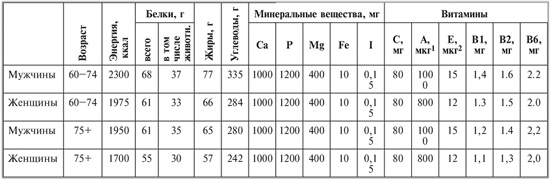 